Гуманитарный проектгосударственного учреждения образования «Вилейский районный центр дополнительного образования детей и молодежи» управления по образованию, спорту и туризму Вилейского райисполкома Минской области ищет спонсоров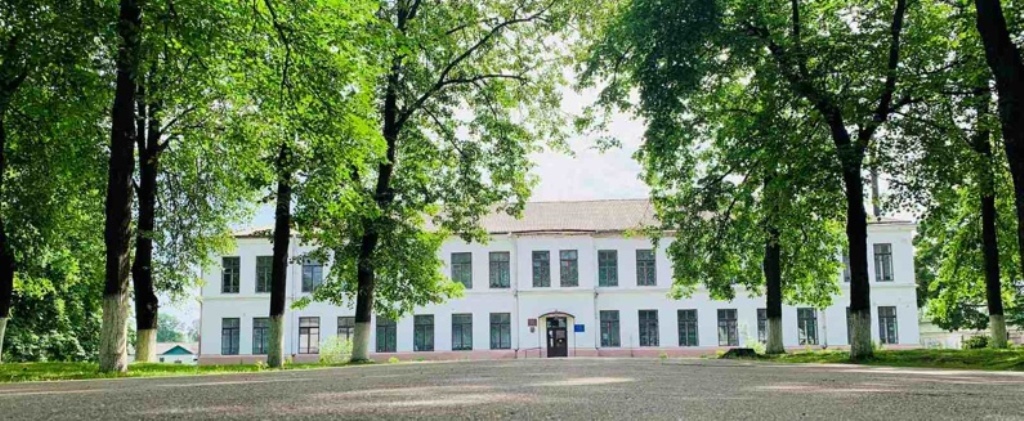 Будем рады сотрудничеству!Humanitarian projectof the state educational institution "Vileysky District Center for Additional Education of Children and Youth"of the Department for Education, Sports and Tourism The Vileysky district Executive Committee of the Minsk regionis looking for sponsorsProject objective: creating conditions on the territory of the institution for introducing children and parents to national culture and traditions through seasonal traditional folk holidaysWe will be glad to cooperate!1.Наименование проекта: Досуговая площадка для детей и взрослых «У истоков». Национальная культура – это отражение души нации, его национального характера, самосознания. Приобщение детей к истокам народной культуры, развитие интереса к национальным традициям – одно из приоритетных направлений работы ГУО «Вилейский районный центр дополнительного образования детей и молодежи».  Государственное учреждение образования «Вилейский районный центр дополнительного образования детей и молодежи» единственное учреждение в городе, вовлекающее детей в культурно-досуговую деятельность. Досуг направлен на развитие у детей интеллектуальных и творческих способностей, организацию совместных с родителями мероприятий. В учреждении имеется положительный опыт работы по организации и проведению народных игровых и праздничных программ, сотрудничества с Вилейским краеведческим музеем, Домом ремесел; необходимый кадровый ресурс (10 педагогов имеют высокий педагогический потенциал, из них 8 педагогов с высшим образованием, 4 педагога с высшей квалификационной категорией; при реализации проекта педагоги выступят в роли организаторов и ведущих мероприятий – сезонных традиционных народных праздников, будут заниматься разработкой сборника сценариев, освещением хода мероприятий в средствах массовой информации, участием в конкурсах  и фестивалях).В ГУО «Вилейский районный центр дополнительного образования детей и молодежи» занимается около 2528  детей и молодежи, в возрасте от 6 до 16 лет, из них занимаются в объединениях по интересам в городе – 1946 детей, в сельской местности – 582 детей; из них с особенностями развития – 324 детей. В объединениях по интересам художественного профиля занимается 854 детей, из них с особенностями развития 175 детей.Социальный опрос, проведенный среди 250 детей и родителей, показал, что объединения по интересам художественного профиля остаются востребованными, также дети и родители заинтересованы в современных формах проведения традиционных народных праздников, содержательном совместном досуге, общении и творчестве.  Сегодня, в век научных технологий, проблема сохранения традиций народных праздников и интереса детей к историческому прошлому своего народа приобретает важнейший характер. Поэтому работа в этом направлении требует организации особых условий для внедрения новых технологий проведения традиционных народных праздников, создания обстановки уличного пространства, которое обеспечило бы особые ощущения и эмоциональные переживания у участников народных традиционных праздников. В учреждении имеется небольшой актовый зал на 50 посадочных мест, со сценой площадью 10 кв.м., что недостаточно для эффективной реализации культурно-досуговых мероприятий с привлечением большего количества детей и родителей.  Оборудованная досуговая площадка «У истоков» создаст возможность для сохранения духовной связи современного поколения с культурными традициями и творческим опытом прошлых поколений, для личностного самовыражения, самореализации, свободы общения и творчества.     Планируемый результат:  Создание социокультурной среды для приобщения детей и родителей к истокам народной культуры и духовности на основе традиционного народного праздника.  Повышение интереса у детей и родителей к белорусскому народному творчеству, праздникам, традициям.   Активизация процесса приобщения детей и родителей к ценностям народной культуры.        Повышение культурно-исторического уровня детей и родителей. После реализации проекта досуговая площадка «У истоков» будет продолжать функционировать, что будет способствовать популяризации белорусской народной культуры среди населения и закреплению положительного имиджа учреждения.1.Наименование проекта: Досуговая площадка для детей и взрослых «У истоков». Национальная культура – это отражение души нации, его национального характера, самосознания. Приобщение детей к истокам народной культуры, развитие интереса к национальным традициям – одно из приоритетных направлений работы ГУО «Вилейский районный центр дополнительного образования детей и молодежи».  Государственное учреждение образования «Вилейский районный центр дополнительного образования детей и молодежи» единственное учреждение в городе, вовлекающее детей в культурно-досуговую деятельность. Досуг направлен на развитие у детей интеллектуальных и творческих способностей, организацию совместных с родителями мероприятий. В учреждении имеется положительный опыт работы по организации и проведению народных игровых и праздничных программ, сотрудничества с Вилейским краеведческим музеем, Домом ремесел; необходимый кадровый ресурс (10 педагогов имеют высокий педагогический потенциал, из них 8 педагогов с высшим образованием, 4 педагога с высшей квалификационной категорией; при реализации проекта педагоги выступят в роли организаторов и ведущих мероприятий – сезонных традиционных народных праздников, будут заниматься разработкой сборника сценариев, освещением хода мероприятий в средствах массовой информации, участием в конкурсах  и фестивалях).В ГУО «Вилейский районный центр дополнительного образования детей и молодежи» занимается около 2528  детей и молодежи, в возрасте от 6 до 16 лет, из них занимаются в объединениях по интересам в городе – 1946 детей, в сельской местности – 582 детей; из них с особенностями развития – 324 детей. В объединениях по интересам художественного профиля занимается 854 детей, из них с особенностями развития 175 детей.Социальный опрос, проведенный среди 250 детей и родителей, показал, что объединения по интересам художественного профиля остаются востребованными, также дети и родители заинтересованы в современных формах проведения традиционных народных праздников, содержательном совместном досуге, общении и творчестве.  Сегодня, в век научных технологий, проблема сохранения традиций народных праздников и интереса детей к историческому прошлому своего народа приобретает важнейший характер. Поэтому работа в этом направлении требует организации особых условий для внедрения новых технологий проведения традиционных народных праздников, создания обстановки уличного пространства, которое обеспечило бы особые ощущения и эмоциональные переживания у участников народных традиционных праздников. В учреждении имеется небольшой актовый зал на 50 посадочных мест, со сценой площадью 10 кв.м., что недостаточно для эффективной реализации культурно-досуговых мероприятий с привлечением большего количества детей и родителей.  Оборудованная досуговая площадка «У истоков» создаст возможность для сохранения духовной связи современного поколения с культурными традициями и творческим опытом прошлых поколений, для личностного самовыражения, самореализации, свободы общения и творчества.     Планируемый результат:  Создание социокультурной среды для приобщения детей и родителей к истокам народной культуры и духовности на основе традиционного народного праздника.  Повышение интереса у детей и родителей к белорусскому народному творчеству, праздникам, традициям.   Активизация процесса приобщения детей и родителей к ценностям народной культуры.        Повышение культурно-исторического уровня детей и родителей. После реализации проекта досуговая площадка «У истоков» будет продолжать функционировать, что будет способствовать популяризации белорусской народной культуры среди населения и закреплению положительного имиджа учреждения.2.Срок реализации проекта: 2 года.2.Срок реализации проекта: 2 года.3.Организация - заявитель, предлагающая проект: государственное учреждение образования «Вилейский районный центр дополнительного образования детей и молодежи» управления по образованию спорту и туризму Вилейского райисполкома.3.Организация - заявитель, предлагающая проект: государственное учреждение образования «Вилейский районный центр дополнительного образования детей и молодежи» управления по образованию спорту и туризму Вилейского райисполкома.4.Цель проекта: приобщения детей и родителей к национальной культуре и традициям посредством проведения сезонных традиционных народных праздников.   4.Цель проекта: приобщения детей и родителей к национальной культуре и традициям посредством проведения сезонных традиционных народных праздников.   5.Задачи, планируемые к выполнению в рамках реализации проекта:Привлечь детей и родителей к изучению и сохранению народной культуры и традиций  посредством проведения традиционных народных праздников, в том числе и с привлечением мастеров декоративно-прикладного и народного творчества.Формировать у детей и родителей устойчивый интерес к народному творчеству, активизировать представления о народных праздниках, обычаях и традициях белорусского народа. Популяризация традиционной народной культуры среди населения,   закрепление положительного имиджа учреждения. 5.Задачи, планируемые к выполнению в рамках реализации проекта:Привлечь детей и родителей к изучению и сохранению народной культуры и традиций  посредством проведения традиционных народных праздников, в том числе и с привлечением мастеров декоративно-прикладного и народного творчества.Формировать у детей и родителей устойчивый интерес к народному творчеству, активизировать представления о народных праздниках, обычаях и традициях белорусского народа. Популяризация традиционной народной культуры среди населения,   закрепление положительного имиджа учреждения. 6. Целевая группа:  около 250 детей в возрасте от 6 до 16 лет, занимающиеся в объединениях по интересам художественного профиля, около 300 родителей.6. Целевая группа:  около 250 детей в возрасте от 6 до 16 лет, занимающиеся в объединениях по интересам художественного профиля, около 300 родителей.7. Краткое описание мероприятий в рамках проекта: Приобрести необходимые материалы и оборудование, установить  оборудование (монтаж  теневого навеса, арки), обустроить досуговую площадку «У истоков»:входная арка с названием – 1 шт;теневой навес (мини-амфитеатр) – 1 шт.Озеленить прилегающую территорию досуговой площадки  с высадкой хвойных растений и газонной травы, живой изгороди.хвойные растения – 10 шт;газонная трава – 2 кг.Приобрести необходимое оборудование для проведения мероприятий портативная колонка – 1 шт;народные белорусские костюмы – 10 шт;блинница – 1 шт;термос на 50 л – 1 шт;стулья складные  – 30 шт. Провести не менее 5-ти традиционных народных праздников, в том числе с привлечением мастеров декоративно-прикладного и народного творчества г.Вилейки: 1 летний народный праздник (июнь); 2 осенних народных праздника (сентябрь-октябрь); 1 зимний народный праздник (январь); 1 весенний народный праздник (март). Выпустить сборник сценариев проведенных мероприятий. Освещать проведенные мероприятия в социальных сетях, YouTube-канале. Принять участие в республиканском конкурсе научно-методических материалов и педагогического опыта, международной педагогической конференции по тематике проекта.7. Краткое описание мероприятий в рамках проекта: Приобрести необходимые материалы и оборудование, установить  оборудование (монтаж  теневого навеса, арки), обустроить досуговую площадку «У истоков»:входная арка с названием – 1 шт;теневой навес (мини-амфитеатр) – 1 шт.Озеленить прилегающую территорию досуговой площадки  с высадкой хвойных растений и газонной травы, живой изгороди.хвойные растения – 10 шт;газонная трава – 2 кг.Приобрести необходимое оборудование для проведения мероприятий портативная колонка – 1 шт;народные белорусские костюмы – 10 шт;блинница – 1 шт;термос на 50 л – 1 шт;стулья складные  – 30 шт. Провести не менее 5-ти традиционных народных праздников, в том числе с привлечением мастеров декоративно-прикладного и народного творчества г.Вилейки: 1 летний народный праздник (июнь); 2 осенних народных праздника (сентябрь-октябрь); 1 зимний народный праздник (январь); 1 весенний народный праздник (март). Выпустить сборник сценариев проведенных мероприятий. Освещать проведенные мероприятия в социальных сетях, YouTube-канале. Принять участие в республиканском конкурсе научно-методических материалов и педагогического опыта, международной педагогической конференции по тематике проекта.8. Общий объем финансирования (в долларах США): 6 0008. Общий объем финансирования (в долларах США): 6 000Источник финансированияОбъем финансирования (в долларах США)Средства донора5 000Софинансирование1 0009. Место реализации проекта (область/район, город): Минская область, город Вилейка.9. Место реализации проекта (область/район, город): Минская область, город Вилейка.10.Контактные лица:Рыжевич Наталья, директор государственного учреждения образования «Вилейский районный центр дополнительного образования детей и молодежи», мобильный телефон: +37529 5036655, рабочий телефон: (801771) 56832; адрес электронной почты: vileyka_cvr@tut.byСухан Наталья, методист государственного учреждения образования «Вилейский районный центр дополнительного образования детей и молодежи», мобильный телефон: +37529 7554587, рабочий телефон: (801771) 54375; адрес электронной почты: cdo@vileyka-edu.gov.by10.Контактные лица:Рыжевич Наталья, директор государственного учреждения образования «Вилейский районный центр дополнительного образования детей и молодежи», мобильный телефон: +37529 5036655, рабочий телефон: (801771) 56832; адрес электронной почты: vileyka_cvr@tut.byСухан Наталья, методист государственного учреждения образования «Вилейский районный центр дополнительного образования детей и молодежи», мобильный телефон: +37529 7554587, рабочий телефон: (801771) 54375; адрес электронной почты: cdo@vileyka-edu.gov.by1. Name of the project: Leisure playground for children and adults "At the origins".National culture is a reflection of the soul of the nation, its national character, self-consciousness. Familiarization of children with the origins of folk culture, the development of interest in national traditions is one of the priority areas of the work of the State Educational Institution "Vileysky District Center for Additional Education of Children and Youth".The state educational institution "Vileysky District Center for Additional Education of Children and Youth" is the only institution in the city that involves children in cultural and leisure activities. Leisure is aimed at developing children's intellectual and creative abilities, organizing joint events with parents.The institution has a positive experience in organizing and conducting folk games and holiday programs, cooperation with the Vileysky Museum of Local Lore, the House of Crafts; the necessary personnel resource (10 teachers have high pedagogical potential, including 8 teachers with higher education, 4 teachers with the highest qualification category; during the project, teachers will act as organizers and hosts of events – seasonal traditional folk holidays, will develop a collection of scenarios, covering the course of events in the media, participation in competitions and festivals).  About 2,528 children and young people aged from 6 to 16 are engaged in the institution of additional education, of them 1,946 children are engaged in associations of interests in the city, 582 children are engaged in rural areas; 324 children are with special needs. 854 children are engaged in associations of interests of an artistic profile, 175 of them with special needs of development.A social survey conducted among 250 children and parents showed that associations of artistic interests remain in demand, and children and parents are also interested in modern forms of holding traditional folk holidays, meaningful joint leisure, communication and creativity.Today, in the age of scientific technologies, the problem of preserving the traditions of national holidays and the interest of children in the historical past of their people is becoming important. Therefore, work in this direction requires the organization of special conditions for the introduction of new technologies for holding traditional folk holidays, creating a street space environment that would provide special feelings and emotional experiences for participants of traditional folk holidays.The institution has a small assembly hall with 50 seats, with a stage area of 10 sq. m., which is not enough for the effective implementation of cultural and leisure activities with the involvement of more children and parents. The equipped leisure platform "At the origins" will create an opportunity to preserve the spiritual connection of the modern generation with the cultural traditions and creative experience of past generations, for personal self-expression, self-realization, freedom of communication and creativity.Planned result:  Creating a socio-cultural environment for introducing children and parents to the origins of folk culture and spirituality on the basis of a traditional folk holiday. Increasing the interest of children and parents in Belarusian folk art, holidays, traditions. Activation of the process of introducing children and parents to the values of folk culture.  Improving the cultural and historical level of children and parents. After the implementation of the project, the leisure platform "At the origins" will continue to function, which will contribute to the popularization of Belarusian folk culture among the population and consolidate the positive image of the institution. 1. Name of the project: Leisure playground for children and adults "At the origins".National culture is a reflection of the soul of the nation, its national character, self-consciousness. Familiarization of children with the origins of folk culture, the development of interest in national traditions is one of the priority areas of the work of the State Educational Institution "Vileysky District Center for Additional Education of Children and Youth".The state educational institution "Vileysky District Center for Additional Education of Children and Youth" is the only institution in the city that involves children in cultural and leisure activities. Leisure is aimed at developing children's intellectual and creative abilities, organizing joint events with parents.The institution has a positive experience in organizing and conducting folk games and holiday programs, cooperation with the Vileysky Museum of Local Lore, the House of Crafts; the necessary personnel resource (10 teachers have high pedagogical potential, including 8 teachers with higher education, 4 teachers with the highest qualification category; during the project, teachers will act as organizers and hosts of events – seasonal traditional folk holidays, will develop a collection of scenarios, covering the course of events in the media, participation in competitions and festivals).  About 2,528 children and young people aged from 6 to 16 are engaged in the institution of additional education, of them 1,946 children are engaged in associations of interests in the city, 582 children are engaged in rural areas; 324 children are with special needs. 854 children are engaged in associations of interests of an artistic profile, 175 of them with special needs of development.A social survey conducted among 250 children and parents showed that associations of artistic interests remain in demand, and children and parents are also interested in modern forms of holding traditional folk holidays, meaningful joint leisure, communication and creativity.Today, in the age of scientific technologies, the problem of preserving the traditions of national holidays and the interest of children in the historical past of their people is becoming important. Therefore, work in this direction requires the organization of special conditions for the introduction of new technologies for holding traditional folk holidays, creating a street space environment that would provide special feelings and emotional experiences for participants of traditional folk holidays.The institution has a small assembly hall with 50 seats, with a stage area of 10 sq. m., which is not enough for the effective implementation of cultural and leisure activities with the involvement of more children and parents. The equipped leisure platform "At the origins" will create an opportunity to preserve the spiritual connection of the modern generation with the cultural traditions and creative experience of past generations, for personal self-expression, self-realization, freedom of communication and creativity.Planned result:  Creating a socio-cultural environment for introducing children and parents to the origins of folk culture and spirituality on the basis of a traditional folk holiday. Increasing the interest of children and parents in Belarusian folk art, holidays, traditions. Activation of the process of introducing children and parents to the values of folk culture.  Improving the cultural and historical level of children and parents. After the implementation of the project, the leisure platform "At the origins" will continue to function, which will contribute to the popularization of Belarusian folk culture among the population and consolidate the positive image of the institution. 2. Project implementation period: 2 years.2. Project implementation period: 2 years.3. The applicant organization offering the project: state educational institution "Vileysky District Center for Additional Education of Children and Youth" of the Department for Education, Sports and Tourism of the Vileysky District Executive Committee. 3. The applicant organization offering the project: state educational institution "Vileysky District Center for Additional Education of Children and Youth" of the Department for Education, Sports and Tourism of the Vileysky District Executive Committee. 4. Project objective: creating conditions on the territory of the institution for introducing children and parents to national culture and traditions through seasonal traditional folk holidays.    4. Project objective: creating conditions on the territory of the institution for introducing children and parents to national culture and traditions through seasonal traditional folk holidays.    5. Tasks planned for implementation within the framework of the project: To involve children and parents in the study and preservation of folk culture and traditions through traditional folk festivals, including with the involvement of masters of decorative, applied and folk art.To form a stable interest in folk art among children and parents, to activate ideas about folk holidays, customs and traditions of the Belarusian people. Popularization of traditional folk culture among the population, consolidation of a positive image of the institution.   5. Tasks planned for implementation within the framework of the project: To involve children and parents in the study and preservation of folk culture and traditions through traditional folk festivals, including with the involvement of masters of decorative, applied and folk art.To form a stable interest in folk art among children and parents, to activate ideas about folk holidays, customs and traditions of the Belarusian people. Popularization of traditional folk culture among the population, consolidation of a positive image of the institution.   6. Target group: about 250 children aged from 6 to 16 years, who are engaged in associations for the interests of an artistic profile, about 300 parents.  6. Target group: about 250 children aged from 6 to 16 years, who are engaged in associations for the interests of an artistic profile, about 300 parents.  7. Brief description of the project activities: Purchase the necessary materials and equipment, install equipment (installation of a shadow canopy, arches), equip a leisure area "At the origins":entrance arch with the name – 1 piece; shadow canopy (mini-amphitheater) – 1 pc.To green the adjacent territory of the leisure area with the planting of coniferous plants and lawn grass, hedges :coniferous plants – 10 pcs; lawn grass – 2 kg.Purchase the necessary equipment for events:portable speaker – 1 pc; belarusian folk costumes – 10 pieces; pancake maker – 1 pc; thermos for 50 liters – 1 pc; folding chairs – 30 pcs.Hold at least 5 traditional folk holidays, including with the involvement of masters of decorative, applied and folk art of Vileyka: 1 summer folk holiday (June); 2 autumn folk holidays (September-October); 1 winter folk holiday (January); 1 spring folk holiday (March).Release a collection of scenarios of the events held.To cover the events held in social networks, YouTube channel . To take part in the republican competition of scientific and methodological materials and pedagogical experience, the international pedagogical conference on the subject of the project .7. Brief description of the project activities: Purchase the necessary materials and equipment, install equipment (installation of a shadow canopy, arches), equip a leisure area "At the origins":entrance arch with the name – 1 piece; shadow canopy (mini-amphitheater) – 1 pc.To green the adjacent territory of the leisure area with the planting of coniferous plants and lawn grass, hedges :coniferous plants – 10 pcs; lawn grass – 2 kg.Purchase the necessary equipment for events:portable speaker – 1 pc; belarusian folk costumes – 10 pieces; pancake maker – 1 pc; thermos for 50 liters – 1 pc; folding chairs – 30 pcs.Hold at least 5 traditional folk holidays, including with the involvement of masters of decorative, applied and folk art of Vileyka: 1 summer folk holiday (June); 2 autumn folk holidays (September-October); 1 winter folk holiday (January); 1 spring folk holiday (March).Release a collection of scenarios of the events held.To cover the events held in social networks, YouTube channel . To take part in the republican competition of scientific and methodological materials and pedagogical experience, the international pedagogical conference on the subject of the project .8. Total amount of funding (in US dollars): 6 0008. Total amount of funding (in US dollars): 6 000Source of funding  Amount of funding (in US dollars)Donor funds5 000Co-financing 1 0009. Project implementation location (region/district, city): Minsk region, the city of Vileyka.9. Project implementation location (region/district, city): Minsk region, the city of Vileyka.10. Contact persons: Natalia Ryzhevich, Director of the state educational institution "Vileysky District Center for Additional Education of Children and Youth", mobile phone: +37529 5036655, work phone: (801771) 56832; email address: cdo@vileyka-edu.gov.byNatalia Sukhan, methodologist of the state educational institution "Vileysky District Center for Additional Education of Children and Youth", mobile phone: +37529 7554587, work phone: (801771) 54375; email address: cdo@vileyka-edu.gov.by10. Contact persons: Natalia Ryzhevich, Director of the state educational institution "Vileysky District Center for Additional Education of Children and Youth", mobile phone: +37529 5036655, work phone: (801771) 56832; email address: cdo@vileyka-edu.gov.byNatalia Sukhan, methodologist of the state educational institution "Vileysky District Center for Additional Education of Children and Youth", mobile phone: +37529 7554587, work phone: (801771) 54375; email address: cdo@vileyka-edu.gov.by